BahrainBahrainBahrainBahrainMay 2030May 2030May 2030May 2030SundayMondayTuesdayWednesdayThursdayFridaySaturday1234Labour DayIslamic New Year56789101112131415161718Day of Ashura19202122232425262728293031NOTES: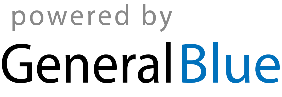 